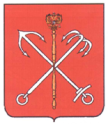 Муниципальный СоветМуниципального образования Морские воротаСанкт-Петербург_____________________________________________________________________________РЕШЕНИЕ № 21/9О приостановлении действия некоторых норм Положения «О бюджетном процессев муниципальном образовании Морские ворота»СОВЕТ РЕШИЛ:В соответствии с Федеральным законом от 26 декабря 2005 г. N 189-ФЗ
"О федеральном бюджете на 2006 год"9.1.Приостановить до 31 декабря 2006 года действие пункта 5 статьи 27 Положения «О бюджетном процессе в муниципальном образовании Морские ворота», в части формирования лимитов бюджетных обязательств бюджета МО Морские ворота на период, не превышающий трех месяцев, а также абзаца 3 пункта 5 статьи 27 Положения «О бюджетном процессе в муниципальном образовании Морские ворота».9.2.Ответственность за выполнение настоящего Решения возложить на Главу МО Морские ворота - Председателя МС Попова О.Н.9.3.Решение вступает в силу в соответствии с действующим законодательством  РФ.  Председательствующий, Глава МО Морские ворота-Председатель МС                                                                                            Попов О.Н.